Presented by: Internal Medicine/RheumatologyLupus Nephritis:  End of the Beginning9/15/2021 8:00:00 AM9/15/2021 9:00:00 AM | OnlineRheumatology Grand Rounds is a conference given every Wednesday morning from September to June for rheumatology faculty and fellows.Texting code for today’s session: 29468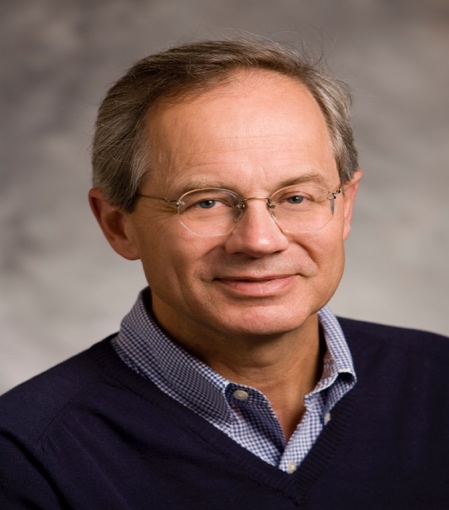 Faculty: Financial Disclosure Information: Joseph Craft has no financial disclosures.Accreditation Statement: Yale School of Medicine is accredited by the Accreditation Council for Continuing Medical Education (ACCME) to provide continuing medical education for physicians.Designation Statement: Yale School of Medicine designates this Live Activity for a maximum of 1.00 AMA PRA Category 1 Credit(s)™. Physicians should only claim credit commensurate with the extent of their participation in the activity.For questions, email annette.torres@yale.edu.Joseph Craft, MDPaul B. Beeson Professor of Medicine and Professor of ImmunobiologyYale School of MedicineProgram Goal: 1 Understand stepwise progression of SLE with development of tissue injury.2 Understand biology of tissue injury in the nephritic kidney.3 Understand associated therapeutic implications. Target Audience: Rheumatology